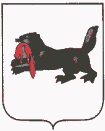 ИРКУТСКАЯ ОБЛАСТЬ«Тулунский район»ДУМААЗЕЙСКОГО СЕЛЬСКОГО ПОСЕЛЕНИЯРЕШЕНИЕ25 03. 2013 г.                                                                № 6                                               с. Азей Об утверждении порядка проведения антикоррупционной экспертизы нормативныхправовых актов и проектов нормативныхправовых актов Думы Азейского сельского поселения     С целью реализации полномочий по противодействию коррупции, в соответствии с Федеральным законом «О противодействии коррупции», Федеральным законом «Об антикоррупционной экспертизе нормативных правовых актов и проектов нормативных правовых актов», Уставом Азейского муниципального образования Дума Азейского сельского поселения РЕШИЛА:1. Утвердить порядок проведения антикоррупционной экспертизы нормативных правовых актов и проектов нормативных правовых актов Думы Азейского сельского поселения. 2. Главе Азейского сельского поселения обеспечить проведения антикоррупционной экспертизы нормативных правовых актов и проектов нормативных правовых актов Думы Азейского муниципального образования. 3. Настоящее решение вступает в силу с момента принятия.4. Опубликовать настоящее решение с приложением в газете «Азейский вестник».Глава Азейскогосельского поселения                                         Е.Н.СеменоваУтвержден  Решением Думы Азейского сельского поселения от 25.03.2013 г.     № 6ПОРЯДОКпроведения   антикоррупционной   экспертизы  нормативных  правовых   актов  и  проектов нормативных правовых актов Думы Азейского сельского поселенияНастоящий порядок разработан в соответствии с Федеральным законом «О противодействии коррупции», Федеральным законом «Об антикоррупционной экспертизе нормативных правовых актов и проектов нормативных правовых актов».1 .Общие положения.1.1.Антикоррупционной экспертизе подлежат проекты всех принимаемых Думой поселения нормативных актов.Правовые акты ненормативного характера антикоррупционной экспертизе не подлежат. В   случае   внесения   изменений   в   действующий   нормативный   правовой   акт  при проведении антикоррупционной экспертизы     проекта оценивается нормативный правовой акт в новой редакции с учетом предлагаемых изменений.1.2. Антикоррупционная экспертиза действующих нормативных правовых актов проводится при проведении их правовой экспертизы и мониторинге их применения.1.3 Антикоррупционную экспертизу проводит специалист администрации поселения.1.4.Антикоррупционная экспертиза нормативных правовых актов и их проектов проводится в соответствии с утвержденной Правительством РФ Методикой проведения антикоррупционной экспертизы.1.5.Результаты антикоррупционной экспертизы отражаются в заключении о результатах правовой и антикоррупционной экспертизы нормативного правового акта или проекта нормативного правового акта по прилагаемой к настоящему Порядку форме, на листе согласований, тексте проекта нормативного акта.2.Порядок проведения антикоррупционной экспертизы проектов нормативных правовых актов.2.1.Разработчик проекта нормативного правового акта представляет проект специалисту поселения для проведения правовой и антикоррупционной экспертизы.Проекты решений Думы поселения представляются для проведения экспертизы за 10 дней до дня заседания Думы, на котором планируется рассмотрение проекта.2.2. Специалист администрации осуществляет правовую и антикоррупционную экспертизу проекта нормативного правового акта.Экспертиза проводится в следующем порядке:1) изучение проекта и приложенных к нему материалов;2)  подбор и изучение федерального и областного законодательства, регулирующего сферу данных правоотношений;3) оценка соответствия проекта правового акта федеральным и областным законам; 4)проведение   антикоррупционнной   экспертизы   проекта   в   соответствии   с   методикой, определенной Правительством РФ.Если в ходе экспертизы не выявлено противоречий законодательству и коррупциогенных факторов, то на листе согласования либо на проекте делается запись об этом.Если  выявлены  противоречия  законодательству  либо  коррупциогенные  факторы составляется    заключение    на    проект,     в    котором    указываются    противоречия    и, коррупциогенные факторы, способы их устранения.2.3.Срок проведения экспертизы, в т.ч. подготовки заключения, 5 дней с момента поступления проекта специалисту администрации.2.4. При наличии в проекте противоречий законодательству, коррупциогенных факторов проект в этот же срок с заключением направляется разработчику проекта для устранения замечаний.2.5. После доработки проект представляется на повторную экспертизу.3. Порядок проведения экспертизы действующих нормативных правовых актов3.1. Антикоррупционная экспертиза действующих нормативных правовых актов проводится в ходе мониторинга законодательства, анализа практики применения нормативных актов.В обязательном порядке антикоррупционная экспертиза проводится при внесении изменений в действующий нормативный правовой акт.3.2. Если в ходе правовой и антикоррупционной экспертизы не выявлены противоречия и коррупциогенные факторы, то на правовом акте (листе согласования) делается запись об этом.Если в результате экспертизы выявлены противоречия законодательству либо коррупциогенные факторы составляется заключение, в котором указываются противоречия и коррупциогенные факторы, способы их устранения.3.5. Заключение направляется главе поселения, который определяет способ устранения нарушений: отмена правового акта, внесение в него изменений.Глава поселения в течение 5 рабочих дней с момента поступления к нему заключения определяет лицо, ответственное за подготовку нормативных правовых актов, необходимых для устранения нарушений, срок их подготовки.3.6. Нормативный правой акт Думы поселения, в результате принятия которого коррупциогенные факторы и противоречия законодательству будут устранены, должен быть принят на ближайшем заседании Думы.Если до ближайшего заседания Думы осталось менее 15 дней, то акт должен быть принят на следующем заседании Думы.4. Обеспечение условий для проведения независимой антикоррупционной экспертизы4.1. В целях обеспечения возможности проведения независимой антикоррупционной экспертизы проектов нормативных правовых актов Думы Азейского сельского поселения проект размещается на официальном сайте муниципального образования в сети Интернет в день поступления его на экспертизу специалисту администрации с указанием дат начала и окончания приема заключений по результатам независимой антикоррупционной экспертизы..4.2.  Заключение по результатам независимой антикоррупционной экспертизы носит рекомендательный    характер    и    подлежит    обязательному    рассмотрению    органом, организацией или должностным лицом, которым оно направлено, в тридцатидневный срок со дня его получения.4.3.   Заключение  независимого  эксперта  на проект  нормативного  правового  акта, поступившее в установленный в соответствии с пунктом 4.1 срок, рассматривается Думой при принятии данного нормативного акта.4.4.  По результатам рассмотрения независимому эксперту в тридцатидневный срок с момента поступления заключения главой поселения направляется мотивированный ответ, за исключением случаев, когда в заключении отсутствует предложение о способе устранения выявленных коррупциогенных факторов.Если в заключении независимого эксперта отсутствует предложение о способе устранения выявленных коррупциогенных факторов, в течение 10 дней с момента поступления направляется сообщение о том, что данное заключение не подлежит рассмотрению с указанием причины.Глава Азейскогосельского поселения                                                                          Е.Н.Семенова